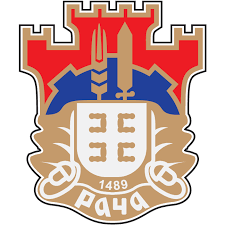 РЕПУБЛИКА СРБИЈАОПШТИНА РАЧАОпштинска управаБрој: 404-59/2019-III-01Дана: 20.08.2019  годинеР а ч аПИТАЊА И ОДГОВОРИ   Понуђач је дана 19.08.2019 године поставио следећe питањe:           ПИТАЊЕИзменом бр.1 конкурсне документације од 01.08.2019.год. за предметну јавну набавку, у оквиру дела ТЕХНИЧКА ДОКУМЕНТАЦИЈА И ПЛАНОВИ, Наручилац је додао ПЛАН УПРАВЉАЊА ОТПАДОМ (од стр. 60/341 до стр. 97/341), где је дата методологија израде плана управљања отпадом; законски оквир управљања отпадом; врсте, класификација и опције управљања опасним и неопасним отпадом; као и обавеза изабраног Понуђача односно Извођача радова да поседује процедуре према важећим стандардима у вези са тим, односно ангажовање стручног лица за извршење предметних позиција радова за део радова за које је неопходна лиценца (стр. 112/341)У вези са тим, наше питање гласи:Да ли је приликом достављања понуде Понуђач обавезан испунити услов, везано за ПЛАН УПРАВЉАЊА ОТПАДОМ и којом документацијом се то доказује?ОДГОВОРТендерска документација  укључује за све радове обавезујућу Изјаву о прихватањау Планова за ублажавање утицаја на животну средину и Плана монторинга, потписаних од стране понуђача. (члан 75. Став 2.)Након потписивања уговора, јединица локалне самоуправе као инвеститор ће поднети захтев за регистрацију градилишта код надлжених органа, и доставити потписану изјаву извођача радова о компатибилности између улслова на терену и ПУЗЖС. Након почетка радова, континуирано се спроводе мере праћења услова и процедура манипулације са материјалима дефнисаним у Плановима управљања отпадом и Изјави извођача радова о прихватањау Планова за ублажавање утицаја на животну средину и Плана монторинга .У конкурсној документацији се наводе сви прописи И закони које је потребно поштовати И обухватити у складу са предметним радовима како у тренутку подношења понуде тако И након закључења уговораСлужбеник за јавне набавке                                                                                                                 Стевановић Јелена